MINISTERO DELL’ISTRUZIONE E DEL MERITO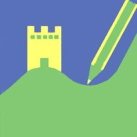 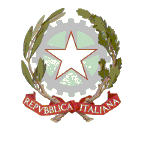 UFFICIO SCOLASTICO REGIONALE PER IL LAZIO - DIREZIONE GENERALEISTITUTO COMPRENSIVO STATALE PALOMBARA SABINAViale Risorgimento 22 - 00018 Palombara SabinaCod. mecc. RMIC8AK00E - Cod. Fisc. 86002810587 –  Distretto 33Tel 0774635051 - Fax 077466029 - email: rmic8ak00e@istruzione.itVERBALE GLO OPERATIVO   n. _______    A. S. _________________________INCONTRO RELATIVO ALL’INTEGRAZIONE DEGLI ALUNNI CON DISABILITÀ Alunno __________________________Classe  ________ Sez. ______________Scuola  ____________________________Plesso di ____________________________Il giorno ________ del mese di _____________ dell’anno _____________ alle ore ____________ nei locali della scuola ______________________________dell’Istituto comprensivo di Palombara Sabina/in modalità online ha inizio la riunione del G.L.O.Sono presenti:Docenti __________________________________                       ________________________________________              __________________________________                      ________________________________________Operatori  Equipe Terapeutico-riabilitativa     _______________________________________________________                                                                         _______________________________________________________                                                                         _______________________________________________________Operatori Assistenza Specialistica                   _______________________________________________________                                                                         ________________________________________________________Altri Operatori                                                ________________________________________________________                                                                       _________________________________________________________Genitori                                                         _________________________________________________________Contenuti dell’Incontro:  ________________________________________________________________________________________________________________________________________________________________________________________________________________________________________________________________________________________________________________________________________________________________________________________________________________________________________________________________________________________________________________________________________________________________________________________________________________________________________________________________________________________________________________________________________________________________________________________________________________________________________________________________________________________________________________________________________________________________________________________________________________________________________________________________________________________________________________________________________________________________________________________________________________________________________________________________________________________________________________________________________________________________________________________________________________________________________________________________________________________________________________________________________________________________________________________________________________________________________________________________________________________________________________________________________________________________________________________________________________________________________________________________________________________________________________________________________________________________________________________________________________________________________________________________________________________________________________________________________________________________________________________________________________________________________________________________________________________________________________________________________________________________________________________________________________________________________________________________________________________________________________________________________________________________________________________________________________________________________________________________________________________________________________________________________________________________________________________________________________________________________________________________________________________________________________________________________________________________________________________________________________________________________________________________________________________________________________________________________________________________________________________________________________________________________________________________________________________________________________________________________________________________________________________________________________________________________________________________________________________________________________________________________________________________________________________________________________________________________________________________________________________________________________________________________________________________________________________________________________________________La riunione termina alle ore ____________________Il verbalizzante——————————————————-